Publicado en Helsinki el 20/09/2019 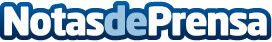 NGI Forum 2019 plantea un internet más humano como objetivo de futuroCon el crecimiento de Internet también se ha erosionado la confianza en su uso. Razones como transacciones no seguras en línea o repositorios de datos personales que pueden ser fácilmente accedidos por terceros lo han permitido. Surge así la iniciativa Next Generation Internet que busca crear una Internet centrada en las necesidades humanas y en devolver el control de sus datos a las personas. El NGI Fórum es el lugar de encuentro para todos los líderes que desean hacer de estas propuestas una realidadDatos de contacto:David Seoane Vilariño679892970Nota de prensa publicada en: https://www.notasdeprensa.es/ngi-forum-2019-plantea-un-internet-mas-humano_1 Categorias: Emprendedores E-Commerce Software Ciberseguridad Digital http://www.notasdeprensa.es